Open 10-4MondayTuesdayWednesdayThursdayFriday 10-12(Coffee, Tea and Water are available10-3.30)The Hut Social‘Monday Movement’            11-12 with Ian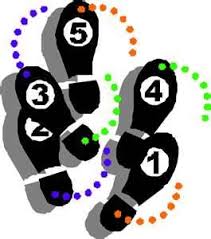 Drop in for new members 10-12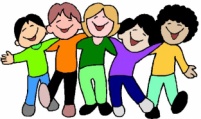 11-12 Activities‘My Journey’ 10.15-11.30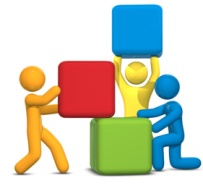 The Hut SocialGames & wellbeing day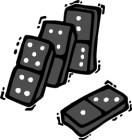 Drop in for new members 10-1211-12 Activities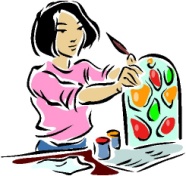 The Hut SocialCrafts 11-12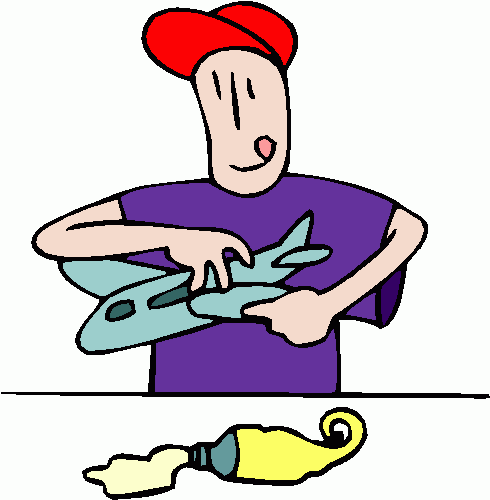 12-1.15(We all like to sit and have lunch together)Lunch 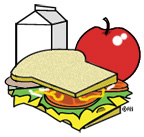 Lunch ‘Men’s Lunch Club’ 11.45-12.45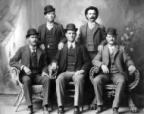 LunchLunchLunch1.15-3.15Break 2-2.15(We close at 4pm)Art Workshop with Jonny  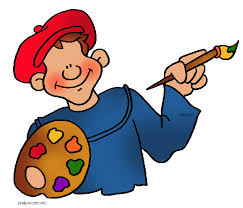 Crafts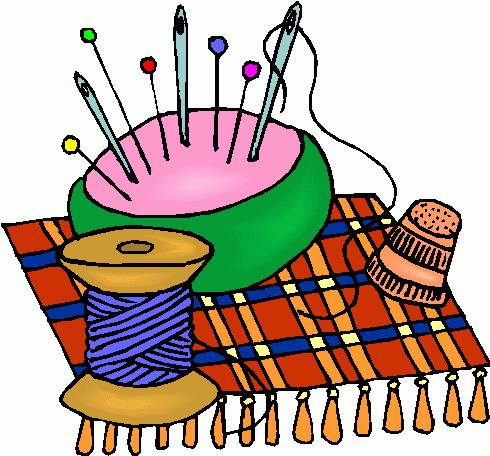 Games day continues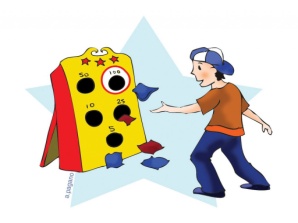 Crafts with ‘The Hut Scribes’ 1.15-2.15pm With Emma 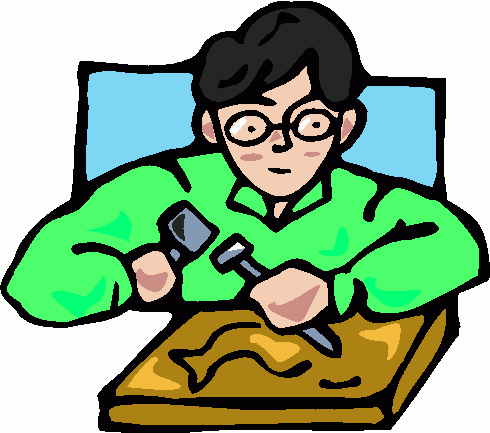 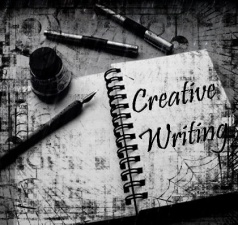 Crafts 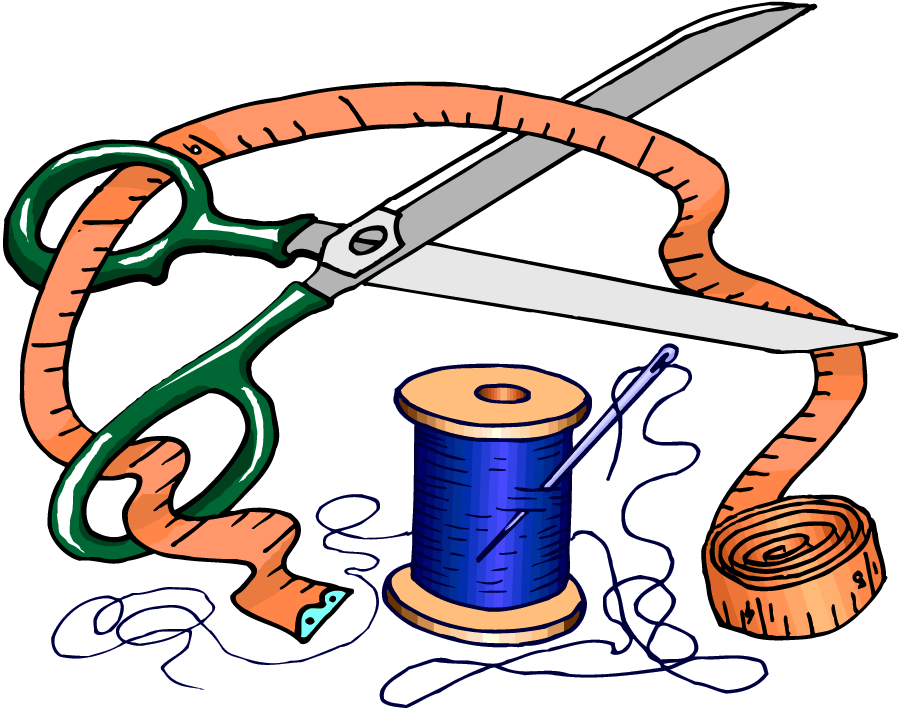 